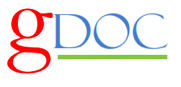 How to change the GP configuration on SystmOne to GPs working in Cheltenham ClustersThe GP often rings to say “ My screen doesn’t look correct, or this button is greyed out and I can’t access something”SetupUsers & policy Organisation preferencesExpand Clinical policyTree configuration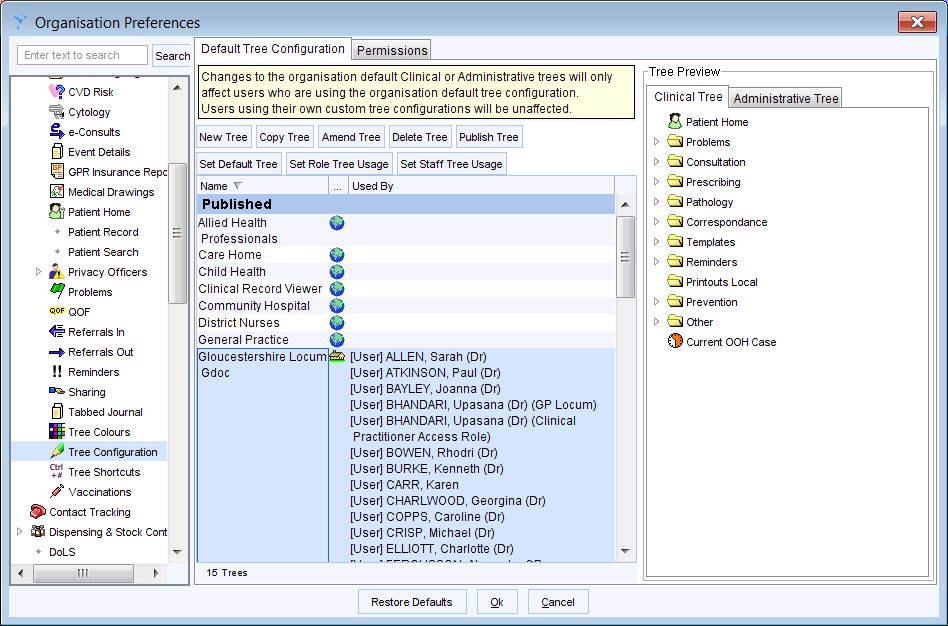 Select Gloucestershire Locum GDoc (as highlighted above) Click ‘Set Staff Tree Usage’Select the GP you are looking forSelect the         and okRefer back to the bottom of the preferences on the left hand side and find ToolbarSelect Gloucestershire Locum GDoc (as highlighted above) Set Staff Toolbar Usage Select the GP you are looking forSelect the         and okEND